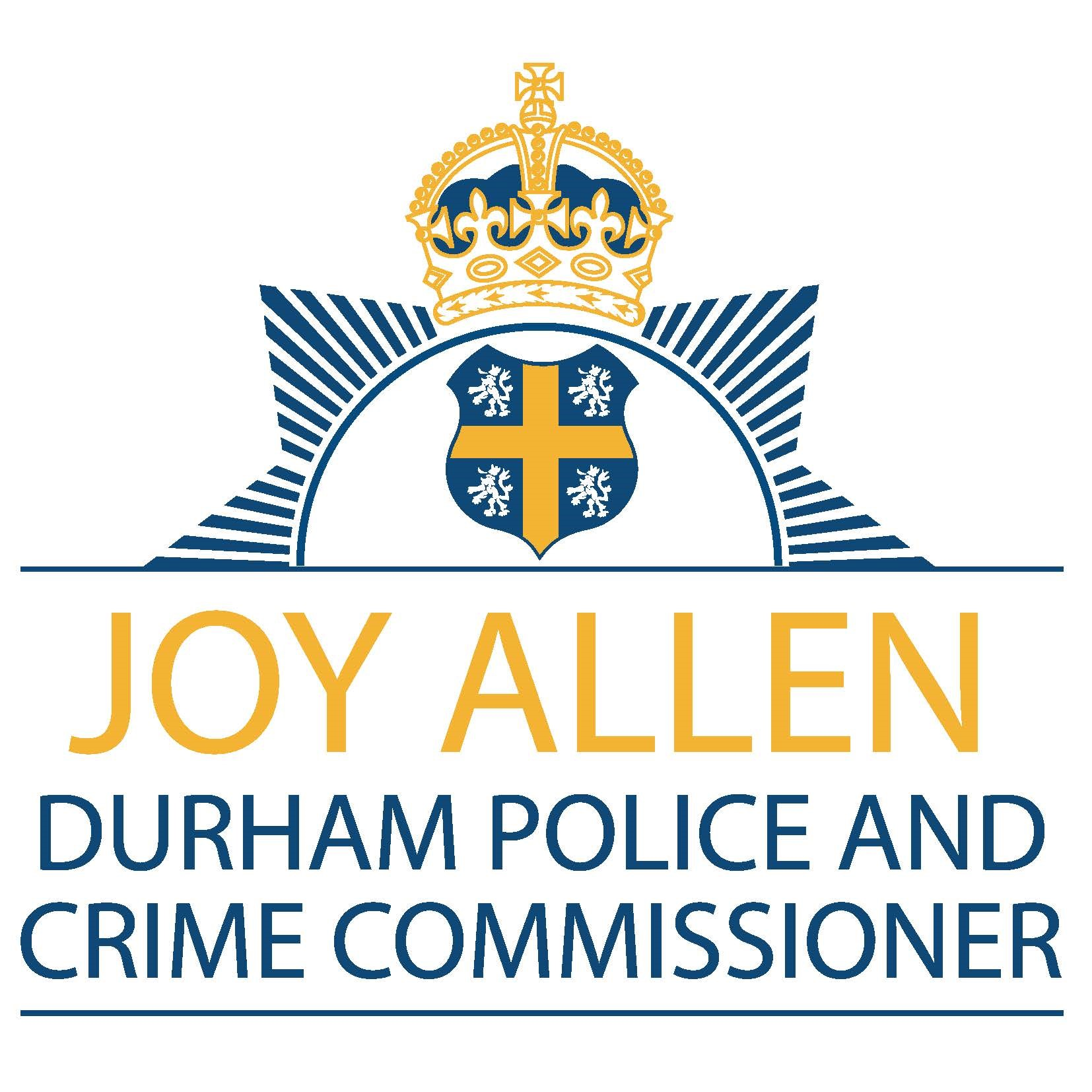 DURHAM POLICE AND CRIME COMMISSIONER’S OFFICEEXECUTIVE BOARDDate:	17th November 2022Time:	11:00 a.m. - 13:00 a.m. Venue:	Police Headquarters, Dixon Room & Microsoft Teams MeetingAGENDA
Joy AllenPolice and Crime and Commissioner To:	The Members of the Executive Board:Mrs J Allen 	Mrs J Farrell	    Mr C Irvine   		Mrs T AntonisMr G Ridley 	Mrs J Trotter	    Mr C Oakley		Mrs S Sahani	Mrs S Urwin                                   Mr N Bryson Item No.ItemPaper/ VerbalPresenter1.Introductions and ApologiesVerbalPCC2.Minutes of the meetings held 20th October 2022PaperPCC3.Action Log UpdatePaperPCC4.Thematic: Safer RoadsPaperDCC C. Irvine5.PCC Accountability ReportPaperMr J. Atkinson6.Any other BusinessVerbalPCC